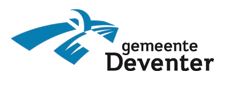 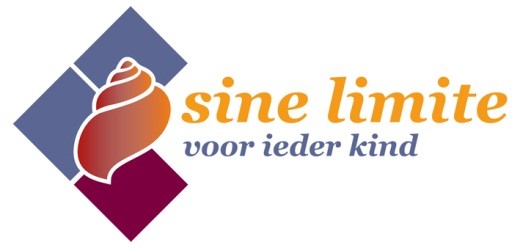 AANVRAAG VERLENGING GEMEENTELIJKE KINDPLEKBij een gemeentelijke kindplek of een VVE-plaatsing kan een kindercentrum bij de gemeente Deventer een verzoek om verlenging doen. In alle gevallen is voorafgaand aan het verzoek om verlenging al een keus gemaakt naar welke school het kind gaat. Kinderopvang mag geen antwoord zijn omdat een school een kind niet kan of wil plaatsen. VVE en gemeentelijke kindplekken geven juist de mogelijkheid om in een vroeg stadium problemen te signaleren en op te pakken. In uitzonderingsgevallen kan de gemeente besluiten tot een tijdelijke verlenging van een kindplek.Het kindercentrum kan een verzoek om verlenging plaatsing doen met daarin:Onderbouwing van de reden waarom een kind nog niet toe is aan schoolDe reden voor verlenging van de plaatsingAnalyse van de situatie van de peuterDoelstelling verlenging van de plaatsingBetrokkenheid Sine Limite, naam medewerkerHandelingsplan voor de periode van verlengingDuur van de verlengingBetrokkenheid van Sine Limite is in deze situatie wel vereist. Het verzoek om verlenging dient vervolgens bij de gemeente Deventer (zie hieronder de adres/mailgegevens) ingeleverd te worden.Het kindercentrum kan ook een verzoek om verlenging plaatsing doen als het een verlenging betreft vanwege een vakantie. Bijvoorbeeld:Het kind wordt op 1 augustus 4 jaar oud. Na de zomervakantie heeft hij zijn eerste schooldag. De hele zomervakantie kan hij nog naar de kinderopvang toe.Het kind wordt op 15 juni 4 jaar oud. Hij gaat in juni en juli, tot de zomervakantie, een dag in de week naar de basisschool om te wennen. Na de zomervakantie gaat hij volledig naar school. De hele vakantie kan hij nog naar de kinderopvang toe.In deze situatie volstaat een aanvraag met daarin de geboortedatum en de datum met startdatum basisonderwijs. Hierbij is geen betrokkenheid van Sine Limite vereist. Het verzoek om verlenging dient bij de gemeente Deventer ingeleverd te worden (zie hieronder de adres/mailgegevens). Dit formulier beveiligd mailen, versturen per post of via de Persoonlijke Internet Pagina delen!Gemeente Deventer, Team toegang Sociaal DomeinGrote Kerkhof 1Postbus 50007400 GC DeventerTel: 14 0570Of plaats het format in uw bestaande subsidiedossier via uw Persoonlijke Internet Pagina (PIP) voor bedrijven via e-Herkenning: https://dloket.deventer.nl/loket/bedrijf/mijn_loketLoket Sine Limite, loket@po-deventer.nlTel: 0570 – 745610AANVRAAGFORMULIER VERLENGING GEMEENTELIJKE KINDPLEKBij een gemeentelijke kindplek of een VVE-plaatsing kan een kindercentrum bij de gemeente Deventer een verzoek om verlenging doen. In alle gevallen is voorafgaand aan het verzoek om verlenging al een keus gemaakt naar welke school het kind gaat. Kinderopvang mag geen antwoord zijn omdat een school een kind niet kan of wil plaatsen. In te vullen door pedagogisch medewerkerAlgemeen Algemeen Datum aanvraagGegevens kindercentrumNaam kindercentrumTelefoonnummerNaam contactpersoonEmailadres Naam (kind)GeboortedatumVerlenging vanwege vakantie (doorstrepen wat niet van toepassing is)neeIndien ja, startdatum onderwijs:Indien nee, vul rest van het formulier in.Reden en onderbouwing verlengingDoelstelling verlengingDuur van verlengingBetrokken medewerker Sine Limite(handtekening)